2023년도 1학기 현장실습학기제 실습생 모집 안내(레고랜드코리아 유한회사)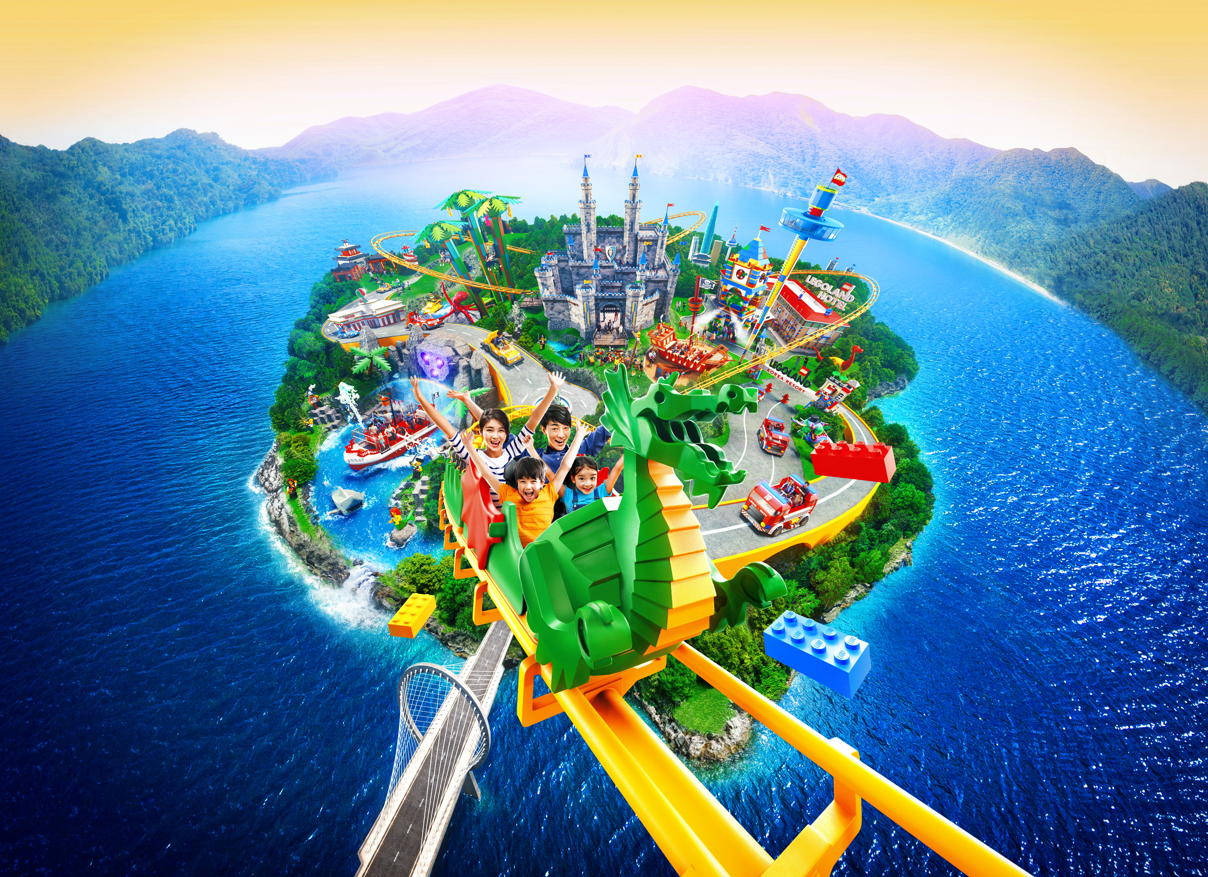 안녕하세요.LEGOLAND Korea Resort 2023년도 1학기 표준현장실습학기 및 IPP 실습생 모집에 대한 세부사항 안내드립니다. 국내 첫 글로벌 테마파크인 레고랜드에서 유원시설 관련 실무 및 다양한 경험을 할 수 있도록 노력하겠습니다.*레고랜드코리아 리조트 소개
LEGOLAND® Korea Resort는 2022년 5월 5일 개장한 한국 최초의 글로벌 테마파크로, 2세~12세를 타겟으로 한 온가족이 함께 즐길 수 있는 최고의 Family Destination입니다. LEGO® 브릭으로 지어진 40여개의 놀이기구와 어트랙션, 쇼는 물론, 15,000개의 LEGO® 모델 전시뿐만아니라 각기 다른 LEGO® 테마의 154개 객실을 갖춘 LEGO® 호텔로 구성된 LEGOLAND® Korea Resort는 모든 방문객에게 매일 경험해도 질리지 않을 최고의 ‘LEGO®’ 경험을 선사하고 있습니다. *실습생 교육 프로그램 (*회사 및 업무 상황에 따라 변동될 수 있습니다)오리엔테이션 : 회사 소개 및 현장 실습 교육, 글로벌 서비스 교육 안내교육 운영 : 실습생 교육 프로그램 (교육 과정 변경될 수 있음)유원시설, 테마파크 관련 이론 교육Hotel, F&B 분야 전문 관리자 (직원 매니저 이상) 특강레고랜드코리아 리조트 싸이트 투어 (호텔 및 테마파크)실습생 관리 인력 배정을 통한 1 to 1실습생 관리 (멘토/멘티)각 직무별 우수 실습생 선정 및 레고 상품 수여실습생 간담회 실시*실습 모집 분야어트랙션 운영상품 매장 운영식음 운영게스트서비스(컨택트 센터-콜센터/예약 포함)*실습기간2023년 3월 ~ 2023년 06월 (학사일정에 따라 해당기간 내 실습기간 조율 논의 가능)*실습시간1일 8H 근무 (40T) : 주 평균 40시간 (주말/공휴일 주중 포함, 4~6개월의 단위기간 탄력근로제)*실습비시급 10,200원~11,000원 + 교통비 별도 지급*복리후생연간 20장 Merlin Magic Pass 제공 (입사 후 1달 시점 안내, 전세계 Merlin 사업장 사용가능)10~30% LEGOLAND Hotel, F&B, Retail 지인 및 본인 할인월 20~30만원 교통비 지급 (춘천 외 강원도 지역 20만원, 강원도 외 전지역 30만원, 레고랜드 코리아 리조트 근무를 위해 이전 또 는 출퇴근 근무자 지원)무료 셔틀버스 운행 (춘천 시내 ~ 레고랜드 코리아 리조트)무료 식사 제공 연차유급휴가 제도 4대 보험 가입 지원 개인 유니폼 제공 (퇴사 시 반납) 근로자 지원 프로그램 (EAP 전문가 심리상담) 전세계 레고랜드 파크 및 멀린 사업장 입사 지원 가능 *지원일정상기 일정은 부서 일정에 따라 일부 변동 가능 하며 모든 전형 결과(서류/면접)는 개별통보(유선/ 이메일)로 진행되며, 최종 불합격 통보는 또한 이메일로 일괄 발송됩니다.*필수사항2023년도 1학기 표준 현장실습학기제를 위한 일정/서류 공유 부탁드립니다. (기업 등록기간, 실습생 모집기간, 실습 시작 및 종료일, 실습 종류)이 외에 실습 관련 세부사항을 안내 해주시면 제반 업무 진행될 수 있도록 하겠습니다.이와 관련 추가 문의사항은 언제든지 연락 부탁드립니다.감사합니다.LEGOLAND Korea Resort 채용팀 드림1차 접수 마감(~23.01.26일까지)2차 접수 마감(~23.02.02일까지)3차 접수 마감(~23.02.09까지)서류 발표▶23.01.27 (금)AI검사 + 대면 면접▶23.01.31(화)~23.02.02(목) / 23.02.04(토)합격자 발표▶23.02.06 (월)서류 발표▶23.02.03 (금)AI검사 + 대면 면접▶23.02.07(화)~23.02.09(목) / 23.02.11(토)합격자 발표▶23.02.13 (월)서류 발표▶23.02.10 (금)AI검사 + 대면 면접▶23.02.14(화)~23.02.16(목) / 23.02.18 (토)합격자 발표▶23.02.20 (월)